UkraineUkraineUkraineApril 2026April 2026April 2026April 2026MondayTuesdayWednesdayThursdayFridaySaturdaySunday123456789101112Orthodox Easter13141516171819Orthodox Easter2021222324252627282930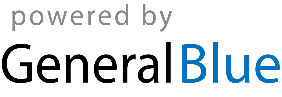 